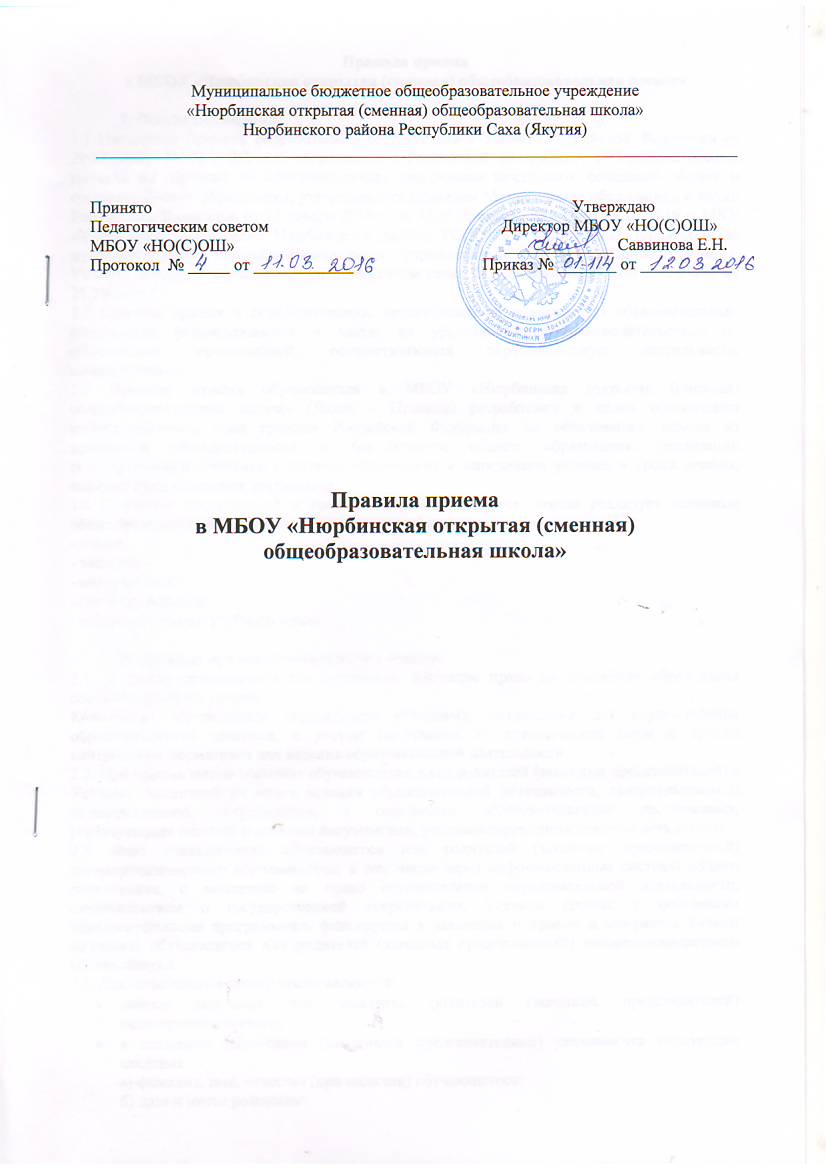 Правила приемав МБОУ «Нюрбинская открытая (сменная) общеобразовательная школа»1. Общие положения.1.1 Настоящие Правила  разработаны в соответствии с Законом Российской Федерации от 29.12.2012г. №273 – ФЗ «Об образовании в Российской федерации», с Порядком приема граждан на обучение по образовательным программам начального, основного общего и среднего общего  образования, утвержденным приказом Министерства образования и науки Российской Федерации от 22 января . № 32, с Приказом №1-15 от 01.02.2016 г. МКУ «Управление образования Нюрбинского района РС(Я)» «О закреплении территории за муниципальными общеобразовательными учреждениями МР «Нюрбинский район»,  Уставом школы, утвержденным распоряжением главы МР «Нюрбинский район» №1283 от 21.10.2016 г.1.2 Правила приема в образовательную организацию на обучение по образовательным программам устанавливаются в части, не урегулированной законодательством об образовании, организацией, осуществляющей образовательную деятельность, самостоятельно.1.3 Правила  приёма обучающихся в МБОУ «Нюрбинская открытая (сменная) общеобразовательная школа» (Далее – Правила) разработаны в целях обеспечения конституционных прав граждан Российской Федерации на образование, исходя из принципов общедоступности и бесплатности общего образования, реализации государственной политики в области образования и определяют условия и сроки приёма, порядок предоставления документов.1.4 С учетом потребностей и возможностей обучающихся, школа реализует основные общеобразовательные программы в следующих формах:- очной;- заочной;- очно-заочной;- самообразования;- индивидуального учебного плана.2. Правила приема обучающихся в школу.2.1. В школу принимаются все желающие, имеющие право на получение образования соответствующего уровня.Количество обучающихся определяется условиями, созданными для осуществления образовательного процесса, с учетом санитарных и гигиенических норм и других контрольных нормативов для ведения образовательной деятельности.2.2. При приеме школа знакомит обучающегося и его родителей (законных представителей) с Уставом, лицензией на право ведения образовательной деятельности, свидетельством о государственной аккредитации, с основными образовательными программами, реализуемыми школой, и другими документами, регламентирующими деятельность школы.2.3. Факт ознакомления обучающегося или родителей (законных представителей) несовершеннолетнего обучающегося, в том числе через информационные системы общего пользования, с лицензией на право осуществления образовательной деятельности, свидетельством о государственной аккредитации, Уставом школы, с основными образовательными программами, фиксируется в заявлении о приеме и заверяется личной подписью обучающегося или родителей (законных представителей) несовершеннолетнего обучающегося.2.4. Для зачисления в школу представляются:личное заявление или заявление родителей (законных представителей) несовершеннолетнего;в заявлении родителями (законными представителями) указываются следующие сведения:а) фамилия, имя, отчество (при наличии) обучающегося;б) дата и место рождения;в) фамилия, имя, отчество (при наличии) родителей (законных представителей);г) адрес места жительства обучающегося, родителей (законных представителей);д) контактные телефоны родителей (законных представителей).оригинал и ксерокопия свидетельства о рождении (паспорта) ребенка (ксерокопия заверяется подписью директора школы и гербовой печатью школы, после чего оригинал документа возвращается поступающему на обучение совершеннолетнему гражданину или родителям (законным представителям) несовершеннолетнего);сведения о промежуточной аттестации обучающегося из Учреждения, в котором он обучался ранее;ведомость текущих оценок (при переводе обучающегося в течение учебного года), заверенную печатью учреждения, в котором он обучался ранее  или аттестат об основном общем образовании; справка из образовательного учреждения начального или среднего профессионального образования с указанием количества часов, прослушанных по общеобразовательным предметам и их результаты;решение комиссии по делам несовершеннолетних и защите их прав о продолжении освоения обучающимся в возрасте от 15 до 18 лет образовательной программы основного общего образования в образовательном учреждении.2.4.1. Прием граждан в школу осуществляется по личному заявлению граждан, либо по личному заявлению родителей (законных представителей) ребенка при предъявлении оригинала документа, удостоверяющего личность родителя (законного представителя). 2.4.2. Школа может осуществлять прием указанного заявления в форме электронного документа с использованием информационно-телекоммуникационных сетей общего пользования.2.5. В случае отсутствия документов, подтверждающих соответствующий уровень образования, школа создает комиссию для проведения аттестации поступающего на обучение.2.6. Обучающиеся или родители (законные представители) несовершеннолетних  гражданина, поступающих на обучение в школу, предоставляют заявление о согласии (несогласии) на использование и обработку персональных данных гражданина, поступающего на обучение.2.7. Лица, перешедшие из других общеобразовательных школ в течение учебного года, могут приниматься в соответствующий класс с учетом пройденного ими программного материала.2.8. Граждане и родители (законные представители) несовершеннолетнего имеют право выбирать образовательное учреждение, форму получения образования, но не могут настаивать на реализации каких-либо образовательных программ, услуг, форм получения образования, не включенных в Устав школы.2.9. При приеме в школу гражданина, не изучавшего ранее отдельные предметы учебного плана школы, по личному заявлению или родителей (законных представителей) несовершеннолетних, гражданин в форме самообразования может освоить соответствующие программы и пройти аттестацию по данным предметам.3. Прием обучающихся в 10-11(12) классы 3.1. На третью ступень обучения принимаются граждане, имеющие документ государственного образца об основном общем образовании.3.2. Прием заявлений в 10 класс начинается не ранее 25 июня текущего года и осуществляется до момента заполнения свободных мест, но не позднее 15 сентября текущего года.3.3. Для зачисления в 10-е классы нового набора и в 10-11(12) классы при переводе из другого учреждения поступающий на обучение совершеннолетний гражданин или родители (законные представители) несовершеннолетнего предъявляют следующие документы:заявление о зачислении в соответствующий класс;оригинал паспорта (свидетельства о рождении) гражданина;документ государственного образца об основном общем образовании (аттестат, подлинник);ведомость текущих оценок (при переводе обучающегося в течение учебного года), заверенную печатью учреждения, в котором он обучался ранее;Родители (законные представители) несовершеннолетних граждан  имеют право по своему усмотрению представлять другие документы, в том числе медицинское заключение о состоянии здоровья ребѐнка.С оригиналов документов снимаются ксерокопии, которые заверяются в установленном порядке, после чего оригиналы документов возвращаются.3.4. Документы, представленные гражданами и родителями (законными представителями) обучающихся регистрируются в Журнале приема заявлений. После регистрации заявления родителям (законным представителям) обучающихся выдается расписка в получении документов, содержащая информацию и регистрационном номере заявления о приеме обучающегося в ОУ, о перечне представленных документов. Расписка заверяется подписью должностного лица ОУ, ответственного за прием документов, и печатью ОУ.3.5. На каждого обучающегося заводится личное дело, в котором хранятся все сданные документы.3.6. Комплектование  нового набора школы осуществляется в  период: с 25 июня по 15 сентября текущего  года и оформляется приказом директора школы. 3.7. Зачисление в 11 – 12 классы осуществляется с момента подачи заявлений обучающихся или родителей (законных представителей) несовершеннолетних обучающихся и оформляется приказом директора школы в течение семи  дней.3.8. Распорядительные документы о приеме на обучение размещаются на информационном стенде в день их издания.Принято                                                                                                     УтверждаюПедагогическим советом                                                        Директор МБОУ «НО(С)ОШ»МБОУ «НО(С)ОШ»                                                                 _____________ Саввинова Е.Н. Протокол  № _____ от ____________                               Приказ № _______ от ___________ПРАВИЛА ПРИЕМА ОБУЧАЮЩИХСЯ в МБОУ «Нюрбинская открытая (сменная) общеобразовательная школа» 